6.4.2020  MAT                                                                                   4. ANarysuj úsečku AB, ktorá je dlhá 7 cm.  Označ dva body O,P,  ktoré  ležia na úsečke, a body K,L, ktoré neležia na úsečke.Doplň  do číselného radu a) desiatky, b) čísla: 100, ____,____,____,  60,____,____,____, 20, ____, 0 ___,67,___,___,70,71,___,___,74,__,___,___,78,__,___,Zoraď čísla podľa veľkosti od najmenšieho a potom rozlož na  desiatky a  jednotky:33,        58,        72,        94,        85     _____          _____          _____          _____          ________   ___     ___   ___      ___   ___     ___   ___     ___   ___Porovnaj čísla:29     89                   65     56                 43      3474     79                   90     53                 80      8052     99                   25     66                 15      51    12     21                   33     33                  91     197.4.2020  MAT                                                        4.AVypočítaj príklady:73  +   3  =  _____	66  -   6  =  _____84   +   5  =  _____	94  -   3  =  _____55   +  12  =  _____	100 -   7  =  _____70   +    7  =  _____	45  -   5  =  _____Vyrieš slovnú úlohu:Na ihrisku sa hralo 18 chlapcov a 14 dievčat. Koľko detí sa hralo na ihrisku spolu?Riešenie:Chlapci:     ____________Dievčatá:   ___________Spolu:        _____________Na ihrisku sa hralo spolu ________ detí.  3.  Zoraď čísla podľa veľkosti od najmenšieho 13     6     20     17     10     4     19___________________________________8.4.2020 MAT                                                                         4.A  1. Porovnaj2.Na trhu predala Janka 25 kg jabĺk, Janko predal 25 kg jabĺk a Marienka predala 15 kg jabĺk. Koľko jabĺk predali spolu ?RIEŠENIE:Janka ......................... kgJanko ......................... kgMarienka .................... kgVýpočet: .......................................................................................ODPOVEĎ:6.4.2020  SJL                                                                                                    4.AOpakovanie:Vyhľadaj a zakrúžkuj v slovách ch         chlapec	      	chata   	    chodník         chlieb 	  mucha		    ucho    			chytáPosunkuj slová:mucha        chodník        chata         chlieb       Spoj slová s obrázkom: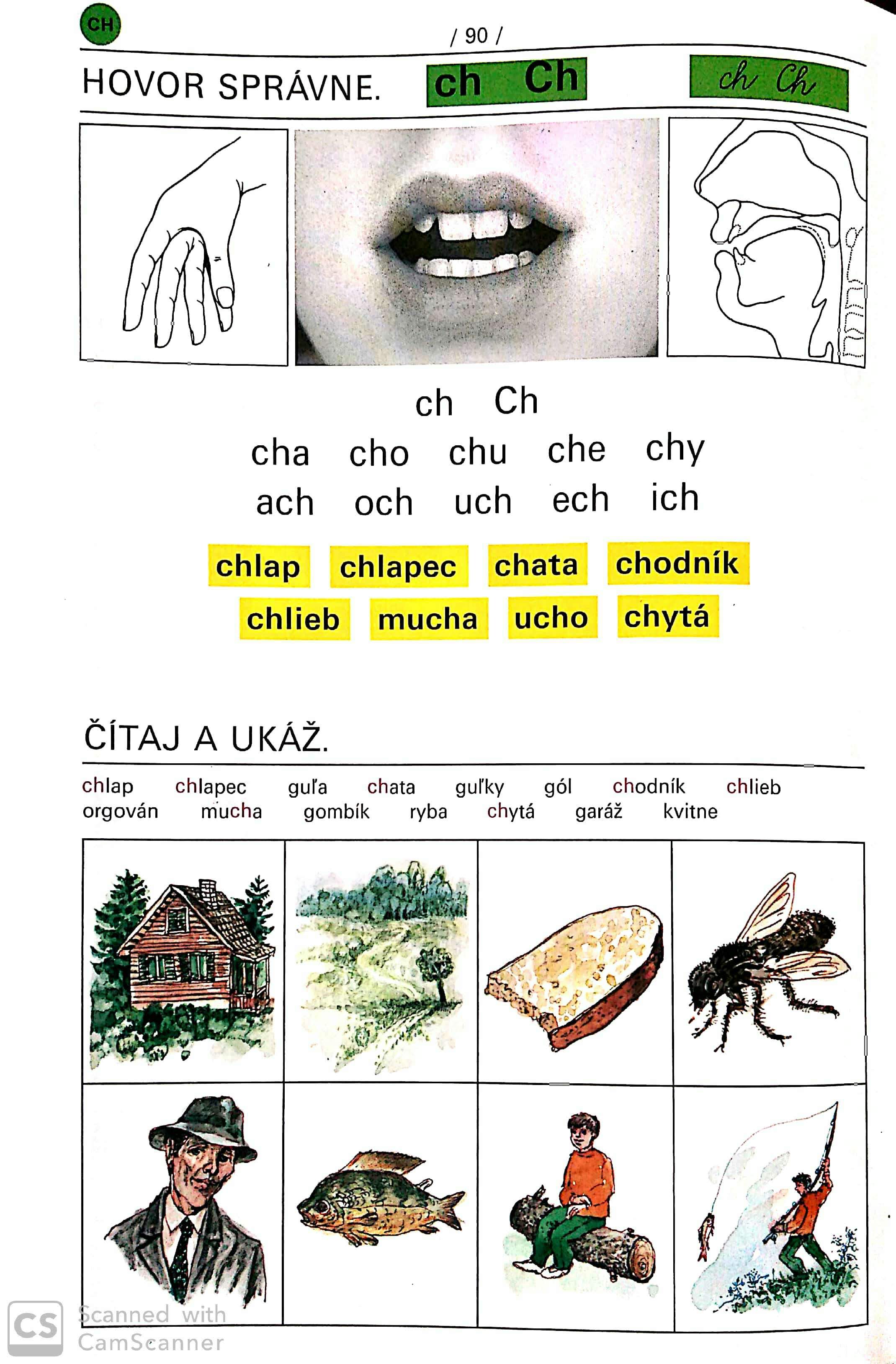 		mucha 		chodník 		chata 		chlieb7.4.2020  SJL  „pracuj s rodčmi“                                  4.ADiktát: Prepíš vety a farebne vyznač všetky písmená s dĺžňom:Farebné papuče boli zaparkované autá. Čí je tento červený renault? A táto sivá lada? A tento biely mercedes, ktorý sa práve pohýna dopredu?__________________________________________________________________________________________________________________________________________________________________________________________________________________________________________________________________________________________________________________________________________________________________________________________________________________________________________________________________9.4.2020  SJL                                                              4.ANapíš jednu oznamovaciu, jednu opytovaciu a jednu, rozkazovaciu vetu a zakrúžkuj začiatok a koniec vety:    Doplň na konci viet znamienka (. ! ?):Choď domov       Požičiaš mi ceruzku        Máme krásne počasie Z literárnych textov:Kto bol prefíkanejší:  lyšiak alebo  kačička? (1 slovo) ___________________Čo predstavovali papuče pod lavicou? Podčiarkni správne pomenovanie a potom ho napíš(1 slovo)obývačka   záhrada   parkovisko   ihrisko   nemocnica  park 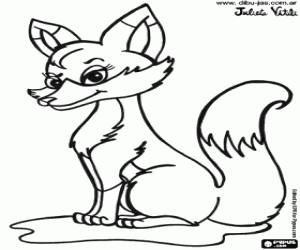     ___________________Napíš, ako správne má byť slovo:               šilyak (obrázok ti pomôže)    ___________________Nakresli, čo je to:Po hore chodilo, nešuchlo,Po vode chodilo, nečľuplo.Čo je to? S___________o    661616161240209915151110091988991633979214014148345272899100písmená slovávety